Bitte die Informationen zu den Zusatzstoffen und Allergen auf gesonderten Blatt beachten!MittagessenSpeiseplan vom 03.12.18 bis 07.12.18MittagessenSpeiseplan vom 03.12.18 bis 07.12.18MittagessenSpeiseplan vom 03.12.18 bis 07.12.18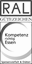 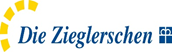 KindergerechtesMenü 3 VegetarischMenü 3 VegetarischBewusst Gesund *MontagMontagSpätzle-Gemüsepfanne1,a,a1,c,g 
Kräutersoßeg
Salatplatte1,4,j,g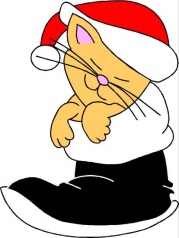 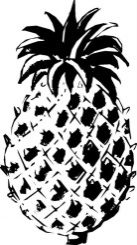 MontagObst Obst Obst Obst DienstagDienstagTortellini Ricotta Spinata,a1,c,g 
Tomaten-Basilikumsoße
Gemischter Salat1,4 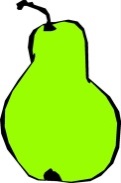 DienstagSchokoladenpudding mitg 
BirneSchokoladenpudding mitg 
BirneSchokoladenpudding mitg 
BirneSchokoladenpudding mitg 
BirneMittwochMittwochCevapcici Rinda,c,i,j 
Ajvar
Djuvecreisg
Dressing1,4,j,g
KarottensalatKartoffel-Gemüsegratinc,g 
Tomatensauce
Essig-Öl-Dressing1,4,j,g
KarottensalatMittwochStraciatellajoghurtg Straciatellajoghurtg Straciatellajoghurtg Straciatellajoghurtg DonnerstagDonnerstagHähnchenkeule gegrillta,a1,f 
Paprikasoßea,a1,a3,f,i
Gabelspaghettia,a1,c Grüner Salat
Dressing1,4,j,g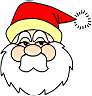 Soja- Weizen- Steaklya,a1,a3,c,f 
Paprikasoßea,a1,a3,f,i
Wedgesa,a1 Grüner Salat
Dressing1,4,g,jDonnerstagFreitagFreitagZucchinirahmsuppegmit BackerbsenaWecken a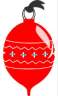 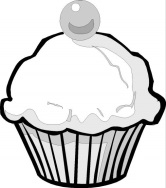 FreitagDessertgebäck Muffina,a1,c,f,gDessertgebäck Muffina,a1,c,f,gDessertgebäck Muffina,a1,c,f,gDessertgebäck Muffina,a1,c,f,g